Publicado en España el 30/07/2019 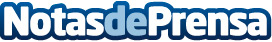 LP Centro Comercial una nueva forma de comprar onlineLas compras por internet están en auge, cada vez son más las cosas a las que se puede acceder por esta vía. LP centro comercial no se ha quedado atrás y apuesta por las mejores marcas para ofrecerles a sus clientes calidad a precios económicosDatos de contacto:LP Centro Comercialhttp://www.lpcentrocomercial.com663 612 691Nota de prensa publicada en: https://www.notasdeprensa.es/lp-centro-comercial-una-nueva-forma-de-comprar Categorias: Nacional E-Commerce Consumo http://www.notasdeprensa.es